           КАРАР                                                                               ПОСТАНОВЛЕНИЕ   16 апрель 2020 йыл                             №16                             16 апреля 2020 года                         Об аннулировании сведений об адресах вгосударственном адресном реестре Руководствуясь  Федеральным  законом от 06.10.2003г  №131-ФЗ «Об общих принципах местного самоуправления в Российской Федерации», Федеральным законом от 28.12.2013г № 443-ФЗ « О федеральной информационной адресной системе и о внесении изменений в Федеральной закон «Об общих принципах организации местного самоуправления в Российской Федерации», Постановлением Правительства РФ от 22.05.2015г №492 «О составе сведений об адресах, размещаемых в государственном адресном  реестре, порядке межведомственного информационного взаимодействия при ведении государственного адресного реестра, о внесении изменений и признании утратившими силу некоторых актов Правительства Российской Федерации» по результатам инвентаризации сведений, содержащихся в государственном адресном реестре (ГАР), выявлены сведения о неактуальных и недостоверных сведениях об адресах, в связи с чем ПОСТАНОВЛЯЮ:          1. Аннулировать следующие сведения об объектах адресации в ГАР:1.1. Российская Федерация, Республика Башкортостан, Аскинский муниципальный район, Сельское поселение Кунгаковский сельсовет, деревня Кунгак, дом 15АУникальный номер адреса объекта адресации в ГАР:  5fbe5a98-f9b5-49ed-8c4f-66da3cdb2d79 2. Контроль за исполнением настоящего Постановления оставляю за собой.Глава сельского поселения Кунгаковский сельсоветмуниципального района Аскинский район Республики Башкортостан                                                                    Ф.Ф.Суфиянов        БАШҠОРТОСТАН РЕСПУБЛИКАҺЫ                       АСҠЫН  РАЙОНЫМУНИЦИПАЛЬ РАЙОНЫНЫҢ ҠӨНГӘК  АУЫЛ  СОВЕТЫАУЫЛ  БИЛӘМӘҺЕ ХАКИМИӘТЕ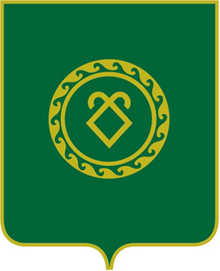 АДМИНИСТРАЦИЯСЕЛЬСКОГО ПОСЕЛЕНИЯ КУНГАКОВСКИЙ СЕЛЬСОВЕТ МУНИЦИПАЛЬНОГО РАЙОНААСКИНСКИЙ РАЙОНРЕСПУБЛИКИ БАШКОРТОСТАН